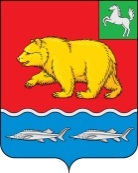 АДМИНИСТРАЦИЯ молчановского РАЙОНАТомской областиПОСТАНОВЛЕние05.09.2023                                                                                                            № 535с. МолчановоО внесении изменений в постановление Администрации Молчановского района от 27.09.2021 № 560 «Об утверждении порядка принятия решений о разработке муниципальных программ Молчановского района, их формирования и реализации»В соответствии со статьей 179 Бюджетного кодекса Российской Федерации, в целях приведения нормативного правового акта в соответствие с действующим законодательствомПОСТАНОВЛЯЮ:1. Внести в постановление Администрации Молчановского района от 27.09.2021 № 560 «Об утверждении порядка принятия решений о разработке муниципальных программ Молчановского района, их формирования и реализации» следующие изменения:1) в Порядке принятия решений о разработке муниципальных программ Молчановского района, их формирования и реализации (далее – Порядок):а) в абзаце 15 пункта 2 слова «от 25.04.2019 № 193 «Об оценке эффективности деятельности высших должностных лиц (руководителей высших исполнительных органов государственной власти) субъектов Российской Федерации и деятельности органов исполнительной власти субъектов Российской Федерации»» заменить словами «от 04.02.2021 № 68 «Об оценке эффективности деятельности высших должностных лиц субъектов Российской Федерации и деятельности исполнительных органов субъектов Российской Федерации»;б) подпункт 12) пункта 30 исключить;в) подпункты 13), 14) пункта 30 изложить в следующей редакции:«8) при внесении изменений в муниципальную программу значения показателей предыдущих периодов не подлежат корректировке, за исключением тех случаев, когда значения показателей за предыдущий финансовый год оказывают влияние на прогнозируемые значения показателей на очередной финансовый год и плановый период;9) в случае корректировки показателей цели муниципальной программы, цели и задач подпрограмм, целевых показателей регионального проекта за предыдущие периоды и на плановый период информация о текущем состоянии сферы реализации муниципальной программы подлежит изменению с учетом факторов, повлиявших на значения корректируемых показателей.»;г) в абзаце 3 пункта 31 слова «государственной власти» исключить;д) дополнить пункт 31 после абзаца 4 абзацем следующего содержания: «приведения в соответствие со сводной бюджетной росписью местного бюджета в случаях и сроки, установленные пунктом 31-1 настоящего Порядка»;е) дополнить пункт 31 после подпункта 3) абзацем следующего содержания: «К проекту изменений в муниципальную программу прилагается таблица, включающая сравнение действующей и предлагаемой редакций муниципальной программы с обоснованием вносимых изменений.»;ж) дополнить пунктом 31-1 следующего содержания: «31-1. Приведение муниципальной программы в соответствие со сводной бюджетной росписью местного бюджета осуществляется:1) в случаях выделения или изменения бюджетных ассигнований, связанных с выполнением условий о предоставлении межбюджетных трансфертов из областного бюджета местному бюджету в текущем финансовом году, а также в случае предоставления субсидии из местного бюджета бюджетам сельских поселений в соответствии с постановлением Администрации Молчановского района о внесении изменений в сводную бюджетную роспись местного бюджета - в течение двух месяцев со дня вступления в силу постановления Администрации Молчановского района о внесении изменений в сводную бюджетную роспись местного бюджета;2) в случаях выделения или изменения бюджетных ассигнований в текущем финансовом году, не предусмотренных в подпункте 1) настоящего пункта, - в декабре текущего года.»;2) в Методических указаниях по разработке муниципальных программ Молчановского района, являющихся приложением № 2 к Порядку:слова «со Стратегией социально-экономического развития Молчановского района до 2025 года, утвержденной Решением Думы Молчановского района от 29.01.2016 № 2 «Об утверждении Стратегии социально-экономического развития муниципального образования «Молчановский район» на 2016-2025 годы» заменить словами «со Стратегией социально-экономического развития Молчановского района до 2030 года, утвержденной Решением Думы Молчановского района от 29.01.2016 № 2 «Об утверждении Стратегии социально - экономического развития муниципального образования «Молчановский район» до 2030 года»».Опубликовать настоящее постановление в официальном печатном издании «Вестник Молчановского района» и разместить на официальном сайте муниципального образования «Молчановский район» (http://www.molchanovo.ru).Настоящее постановление вступает в силу со дня его официального опубликования в официальном печатном издании «Вестник Молчановского района».Глава Молчановского района                                                                      Ю.Ю. СальковВиктория Николаевна Галактионова8(38256) 23224В дело – 1ОЭАиП/Галактионова – 1